Songül Sever MutluAssoc. Prof.Research interests and expertise:Ornamental Plants breeding and cultivationTurfgrass Genetics and BreedingTurfgrass ManagementPlant physiologyBiography:Assoc. Prof.,   Dep  of   Horticulture, Akdeniz University,  2018	- ContinuedAsst. Prof. Dep of Landscape Architecture, Akdeniz University, 2009- 2018Teaching Assistant, Dept. of Horticulture, Nebraska University, USA2001-2004 & 2007-2009Teaching Assistant, 1989-1997.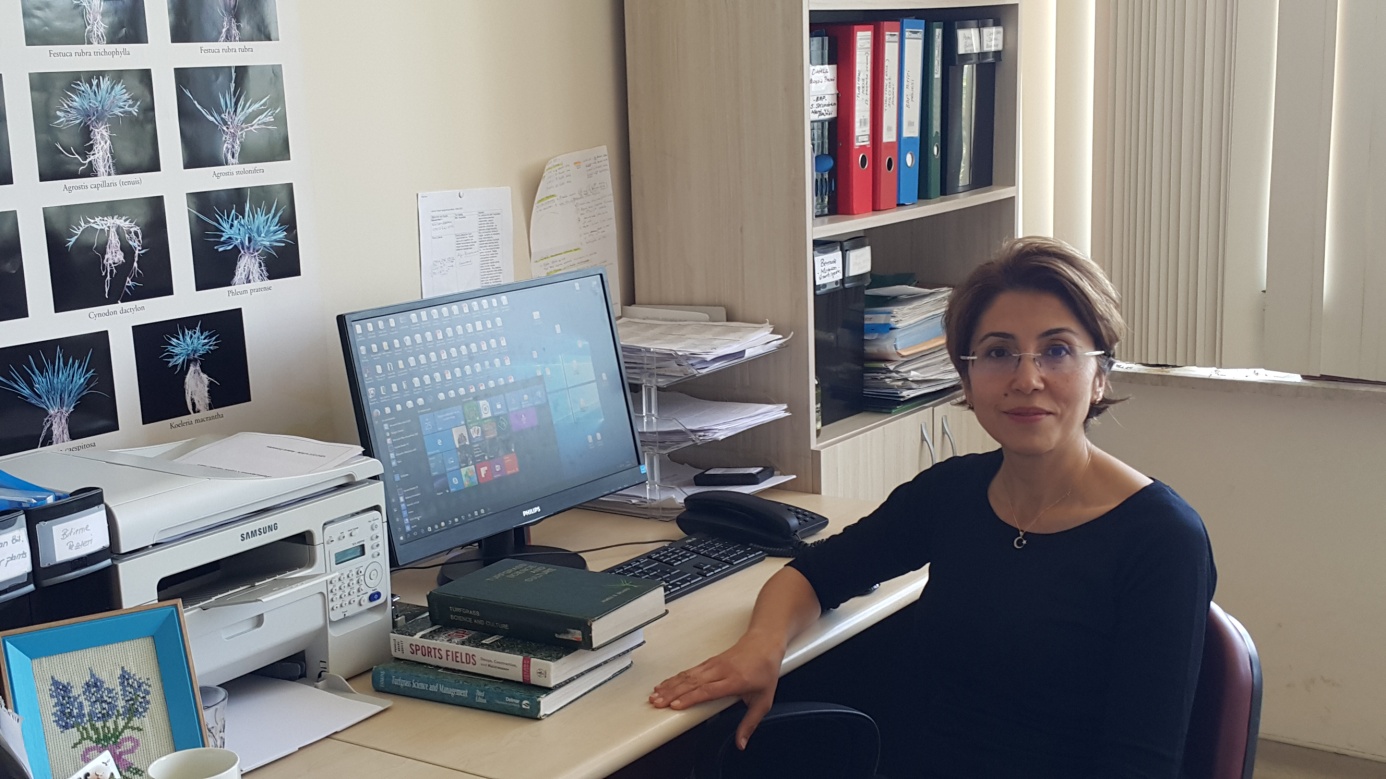 Department	of	Horticulture, University of Akdeniz.Akdeniz University Dumlupınar Boulevard 07058 CampusAntalya / TurkeyE-mail: songulmutlu@akdeniz.edu.trTelephone: +90 242 3102455Related SearchGoogle ScholarOrcid IDEducation:Ph.D., Nebraska University, Horticulture, 2009.M.Sc., Nebraska University, Horticulture, 2003.M.Sc., Ankara University, Landscape Architecture, 1999.B.S.,   Ankara University; Landscape Architecture, 1994